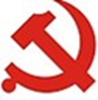 经济与管理学院党委工作简报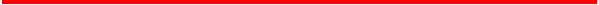 经济与管理学院党支部3月党委工作简报三月份，经济与管理学院各党支部有序开展了各项党建工作。认真落实了中国共产党北京市第十二次代表大会代表选举的相关工作。扎实开展基层党支部考核测评工作，对测评结果进行了总结和反思，各支部书记均做了述职报告。学生党支部按规定开展了入党积极分子、发展对象的培养考察工作。现将三月份工作汇报如下:教师党支部办公室党支部办公室党支部3月份召开全体党员支部会议，完成2014-2016年度党支部测评工作；支委会成员和全体党员进行了一对一的谈心谈话，召开了办公室党支部民主生活会，开展了批评和自我批评；开学收集整理老师们的思想动态上报大学；党员们按照新标准缴纳一季度党费；支部部分党员组织完成了研究生复试、答辩等工作；整理提交关于萨德、于欢案等思想动态上报大学，组织全体党员进行了市第12次党代会代表候选人的推荐活动。经济学党支部3月份经济学教研室党支部开了1次集体会议，内容是：1.集体学习第六届第五次教工代表大会的各项议程。围绕学校全力推进的“双一流”建设进行交流探讨。以及支部的一个目标任务的实施情况反馈。市场营销党支部2017年3月，营销党支部主要的工作如下：1.学校是2月底开学，3月初开始收集整理老师们的思想动态，上报学院。 2.组织安排硕士生的学位论文答辩工作；安排本科毕业生的毕业设计工作。3.部署安排教研室的党员参加北京市第十二届党员代表大会的校内推荐人选工作。4.配合教研室主任，请老师们尽快提交国家课题的申报书。5.组织党员学习组织部网站的党费计算办法，完成1-3月的交党费工作。6.提交党支部测评表。7.提交基层党支部书记述职报告。8.安排老师们开始学习党的理论知识，尤其是在线学习务必抓紧。9.提交关于萨德、于欢案等思想动态（包括教研室老师和部分物流管理、市场营销专业的学生）。会计学党支部本月，会计学教工支部的主要工作包括：1.完成2014-2016年度党支部测评。其中，群众对党员的满意率为100%，党员对党支部书记的满意率为100%，党支部自评分数为96分；2.党员们按照新标准缴纳一季度党费；3.支部述职报告初稿交由全体党员讨论、修改、补充，最终完成定稿；4.协助教研室完成2017届研究生毕业答辩工作，所带研究生通过论文答辩及学位委员会会议，顺利毕业；5.协助教研室开始2017届毕业生本科论文工作。金融与国贸党支部本月是开学以来全面正式开展工作的第一个月，在学院党委以及经管院党委的号召和指导下，金融与国贸党支部在争先创优方面做了以下工作：1.组织大家在2017年3月7日进行了市第12次党代会代表候选人的推荐活动；2.我院党委书记于新华老师来到金融与国际贸易教研室与老师们进行了亲切的交流；3.根据大学的部署和学院的安排，我们支部组织国际贸易与金融学两个专业的老师以及学生进行了专业培养方案的修订调查问卷活动和讨论活动；4. 2017届学生马上将迎来毕业，我们支部提前安排布置相关毕业论文指导任务，合理安排。另外，为首次正式进行的党支部书记述职进行了精心的准备；为迎接校运会还组织大家参加飞天舞的表演报名；组织大家参加了硕士研究生的面试复试活动；组织大家参加院书画大赛的报名，组织老师参见青年教师讲课比赛等等。人力资源党支部2017年7月人力资源支部共召开2次会议，主要议题如下：1.结合支部书记述职报告，讨论支部工作中存在的问题及本年度能够开展的支部主要活动。2.组织完成支部的考核。包括党员对书记的测评，群众对党员的测评及支部自评。学生党支部博经管1342班党支部1.自学为主，集中学习为辅。我们鼓励全体党员在业余时间多读报，多了解，多讨论，每月将学习的文件、书目等有关内容发给党员自学，并要求全体党员先学一步，学深一点，在自学中点出难点、疑点和热点，领会精神，把握要领。 2.组织党员、发展对象和入党积极分子观看录像，学习先进榜样事迹。观看宣传片，学习了党员同志的先进事迹，通过一系列的学习使全体党员认识到新时期的共产党员要积极践行党的群众路线，要对党忠诚、牢记宗旨、教书育人、无私奉献、笃定理想、永葆本色，要体现人民教师为人民的宗旨，要体现中国共产党“立党为公、执政为民”和“权为民所用，利为民所谋，情为民所系”的根本要求。博经管1444班党支部阳春三月，博经管1444班党支部工作如下：1.根据华北电力大学选举工作领导小组的指示与要求，结合我校实际，稳步实施中国共产党北京市第十二次代表大会代表选举工作。博经管1444班党支部深入领会领导小组的精神，按规程和程序进行投票提名，并报送至上级党组织，圆满完成此次选举任务。2.博经管1444班党支部以学习贯彻党的十八届六中全会精神为主题，围绕“两学一做”学习教育要求，召开专题组织生活会。要按照“四讲四有”合格党员标准，坚持问题导向，深入查找和解决突出问题，严肃认真开展批评和自我批评，进一步强化党的观念、提高党性修养，增强“四个意识”，特别是核心意识、看齐意识，积极讨论如何发挥基层党组织战斗堡垒作用和党员先锋模范作用。3.切实开展师生互动，由本班级班主任，即经管院赵军伟副书记和孙晓琼辅导员等组成的老师慰问组走访博士生的宿舍，深入了解大家生活与工作的需求与困难，和博士生们欢乐畅谈，为大家解惑答疑，有力促进师生的交流与理解。博经管1545班党支部	开展“深入学习领会2017两会精神”专题学习讨论，围绕政府工作报告中以习近平同志为核心的党中央的要求以及中国共产党治国理政的方略、以人民为中心的发展思想等开展学习讨论，引导广大党员切实做到求真务实、开拓创新，践行以下两点：第一，加强组织建设，发挥党支部战斗力堡垒作用，开展创建先进组织，争当优秀党员活动。充分发挥了党支部的思想政治工作优势和党员的先锋模范作用，为学校的发展做贡献。第二，开展学习型组织建设活动，举行多样的学习教育活动，书本学习和网络学习，理论与实践，学习活动与教育科研相结合，校内和校外学习相结合，探索与交流相结合，小组讨论和大会交流相结合，形成了深厚的学习氛围。博经管1647班党支部1.开展了深入学习“两学一做”主题讨论会。会上所有党员依次发言，针对近期对党章的学习、对习近平总书记系列讲话的学习以及对做合格党员的践行进行了阐述和讨论。2.针对目前的社会热点问题进行分析和探讨，如由于小黄车的盛行而引发的群众道德问题。3.党员们就如何增强党员与群众的交流，如何提高支部建设水平等问题进行了讨论。研经管1526班党支部1.支委会按时收缴党费并及时提交党支书述职报告；2.支委会认真开展2014—2016年党支部工作考核测评工作；3.党支部召开推荐中共北京市第十二次代表大会代表的会议；4.党支部围绕“两学一做”活动召开专题组织生活会，认真开展批评与自我批评，支部全体党员及部分入党积极分子参加了会议；5.党支部召开2017年党员发展对象选举会议，大会应到有表决权党员9人，实到8人。大会采取无记名投票方式，选举了全恒禛等三名同学为党员发展对象。研经管1527班党支部1.我支部按照校党委的有关理论学习部署，认真组织党员开展党的理论学习；2.制定新学期工作计划，关注积极分子考察情况；3.支部大会讨论决定左艺同志、高瑾同志、于晶同志为2017年发展对象，参加发展对象培训班；4.党员严格按照责任区分工加强对班级成员的安全教育，掌握班级同学心理动向及回校情况，保障班级健康稳定发展。研经管1528班党支部1.完成"读一本好书"总结交流工作；2.配合党总支完成基层党建述职评议考核工作；3.在党总支领导下认真部署党支部考核测评工作；4.组织支部党员参与党代表的推荐工作；5.按时收缴党费；6.经支部党员综合评议，报送舒晗等三位积极分子参加2017年学生发展对象培训班；7.结合党总支的具体要求，对支部各项工作自主打分，发现工作中的不足并改进。研经管1529班党支部1.在班级开展党支部考核工作，认真听取广大群众意见，加强党群、干群关系建设，密切联系群众；2.党支部开展发展对象评选工作，为党组织注入了新鲜血液。研经管1530班党支部1.总结寒假党支部党员读书情况。开学初班级积极交流学习经验，同时评选了优秀读书新的三篇。2.按照校党委的有关理论学习部署，认真组织党员开展“两学一做”专题学习会，努力提高党员的思想素质和理论水平。3.做好2014—2016年党支部考核测评工作。4.召开支部党员会议，讨论决定何晨、王源、吴泽宇同志为2016年党员发展对象，并对9名积极分子情况做汇报总结。研经管1627班党支部1.以创建学习型党组织建设活动为契机，积极开展“两学一做”主题座谈会，为支部的长足发展奠定坚实的思想、政治基础。2.支部全体党员参加了年度的支部测评。3.支部全体党员参加了年度的党员测评。4.不足与展望。（1）理论学习的深度还不够，党性修养有待于进一步加强；（2）党支部的建设还需要进一步完善与加强；（3）学生党员工作方面的创新性和新颖性有待加强。研经管1628班党支部1.经过党员选举、平时表现考察，确定郭小菱同学为此次支部的发展对象。2.为促进支部与班级同学的团结协作，互帮互助，在班干部的带领下，积极配合班干部举办“狼人杀”活动，支部同志在场地协调、号召班级同学方面做了大量工作，提升了党员同志在班级同学中的形象。3.对党员同志在班级同学中发挥的作用、支部书记在党员同志中发挥的作用通过微信投票的形式进行投票选举，结果显示支部党员同志在同学中发挥作用及支部书记在党员同志中发挥的作用均良好，但是依旧有待提升。4.为使得支部设置合理，在班干部的协助下，通过征求班级同学的意见，支部重新选举了孙建波、于英姿同志为组织委员、宣传委员。5.在学校及学院的要求下，支部进行了自我考核，通过考核结果发现支部存在的一些不足及缺点，支部同志与同学之间的互动、互帮互助依旧欠缺，是今后努力的方向。研经管1629班党支部本月我支部主要任务加强党支部内部建设，健全党支部创新机制，落实支部前期工作计划，促进党员凝聚力，发挥党员模范带头作用。1.完成了本年度基层党建述职评议考核工作。2.召开了支部会议，商讨了本年度预备党员发展对象培训人选。3.加强政治理论学习。坚持“两学一做”以及“三会一课”制度。不断完善党内激励、关怀、帮扶工作机制，引导党员立足本职、创先争优，以党建带团建、促班建，带动班级团结进步，争取发挥党支部成为班级核心战斗堡垒。4.支部党员对4月支部活动提出合理化建议，商议决定于4月中旬进行春游活动，加强支部凝聚力，促进党团交流，增强班级内部凝聚力。研经管1630班党支部1.支部党员热议全国“两会”。支部党员对“两会”中关于教育改革发展成就评价、对未来教育改革发展的展望及坚决以实际行动把“两会”精神落实到教育改革发展等热点问题表现出热切关注和理性思考。2. 认真做好关于中国共产党北京市第十二次代表大会代表选举工作。3. 认真做好关于做好2016年度基层党建述职评议考核工作。通过召开党员和群众交流会、进行党员和群众满意度测评，党支部书记工作测评结果满意度为100%，党员发挥作用测评表结果满意度为100%。4. 认真做好支部预备党员的发展工作。研经管1631班党支部1.班级党支部带领团支部与班委会协作，共同召开班会，在会上集中对同学们对于入党的相关问题和流程进行了解答。2.按照学校组织部相关要求，支部组织党员共同开展学习。3.我支部党员、发展对象、积极分子以及部分群众共同走出校门，在周末一同去劳模广场、明长城遗址公园进行教育参观活动。4.书记撰写述职报告，并先后组织群众对党员进行测评、组织党员对书记进行测评、组织党员对支部进行自我评定并对最后分数进行详尽说明。5.应学校和上级党组织要求，我支部召开支部大会并在两名符合条件的优秀积极分子中选出一名发展对象，周子娴同学被确定为我支部发展对象。MBA2015级党支部1.深入理论学习，提高党员自身素质。支部认真组织“三会一课”的召开，按常规组织支委会、支部大会、党小组会、坚持上好每一节党课。2.凝聚组织人心，加强党员队伍建设。3.热情服务群众。支部主动学习了解群众在学习、生活过程中存在的问题，对反映出的问题进行认真梳理，如校园环境、内部管理、校园安全等，主动向老师、学校等反馈。推进学校研究确定了具体的解决措施，使群众在学校政策的改进和落实中受益。MBA2016级党支部1.加强支部建设，充分发挥战斗堡垒作用和党员模范带头作用。认真落实“三会一课”制度，正常开展党内组织活动，增强党组织活力，凝聚力。党支部还注意狠抓支部的组织建设工作，积极发挥先进青年的模范带头作用，激发他(她)们的上进心。2.加强理论学习，提高自身素质。支部制定了组织成员学习计划，并根据计划，每月安排学习内容，使政治理论学习，做到了年有计划，月有安排，有布置，有检查，有考核。3.坚持党要管党的原则，不断加强党员队伍建设。支部坚持抓好经常性党员干部的思想动态分析，有针对性的做好思想政治工作，并坚持开展党风廉政教育，深入理论学习，不断提高党员的思想素质，树立良好形象，较好地发挥了每个党员的先锋模范作用。2013级学生党支部1.深入开展“两学一做”主题学习。为深入学习贯彻习近平总书记系列重要讲话精神，学习党章党规，学习习近平总书记重要讲话，重点学习“两会”精神与内容等。支部对“两会”上的热点：“一带一路”、供给侧结构性改革、互联网+、互联网金融、电信网络诈骗犯罪、内幕交易、“老鼠仓”、“工匠精神”等进行学习与讨论，认真贯彻从严治党要求，推进“两学一做”学习常态化制度化。2.顺利开展党支部考核测评工作。为进一步加强基层党支部建设，根据《华北电力大学党支部工作考核测评办法（试行）》（华电党组〔2012〕8号）文件有关要求，进行基层党支部考核测评工作。3.积极贯彻落实党员责任区。支部学生党员人数95人，划分党员责任区，对接到每个宿舍，密切关注宿舍同学安全、求职、考研等问题，积极对同学进行心理疏导，分享自己和身边同学的求职、考研经验，积极帮助同学考研不成功、求职难的同学出谋划策，排解压力与烦躁情绪。2014级学生党支部1.开展基层党支部考核测评工作。支部于3月5日在教一302由支部全体党员投票，对支部书记张灿飞老师开展了党支部书记工作测评，于3月9日在教一301召集年级部分同学针对支部全体党员开展了党员发挥作用测评，于3月11日进行了自评工作。2.召开“聚焦两会”系列学习活动。3月19日，支部在教一456召开了聚焦“两会”——学习交流活动。3.召开“两学一做”专题学习交流会。3月21日中午，支部在主B321召开了 “两学一做”专题组织生活会，本次会议主要围绕党中央提出的“四讲四有”和支部内部的批评与自我评判展开。4.召开发展对象选拔说明会，选拔新一期发展对象。通过发展对象上交个人事迹，党员推优，支部整体把控、共同商议，推选了83名优秀的积极分子为本期发展对象并上报校党委组织部。2015级学生党支部3月份，经济与管理学院2015级学生党支部以“学习两会内容”和“弘扬雷锋精神”为重心，响应党中央和上级党组织的号召，积极开展了一系列的主题活动。1.为了进一步紧跟时事、培养大学生党员的政治意识和大局意识，我支部在2017年的两会期间多次举行了研讨会。2.为了发挥党支部的政治思想引导作用，积极响应党中央和上级党支部对“雷锋精神”的弘扬，我支部组织了一系列对雷锋精神的学习活动和实践活动。3.为了更好的号召起全校大学生的奉献意识，3月30日中午，经济与管理学院2015级学生党支部举办了“学雷锋树新风”的外场活动。2016级学生党支部3月份，支部各项工作步入正轨，党支部建设蓬勃发展。1.响应学院党委的号召，积极进行了党支部考核工作。2.为总结上学期的学生党支部工作成果，深入了解入党积极分子的思想动态，2017年3月19日晚七点，经济与管理学院16级学生党支部在教一401召开了民主生活会。3.为密切积极分子与同学们之间的关系，更好地服务同学，支部书记何一老师号召2016级学生党支部成立宿舍检查小组，检查同学宿舍生活状况。党支部成员积极响应，专人负责，认真落实，定期上交表格，宿舍的纪律得到改善。4.通过入党积极分子提交自我评价、支部书记联系普通同学了解各位积极分子日常情况以及支委讨论，最终确定10名党员发展对象。4.3月份以来，支部吸取上学期工作上的经验与教训，积极调整了工作思路，形式更加丰富，内容更加充实。